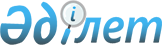 Об утверждении Правил лицензирования медицинской и врачебной деятельности
					
			Утративший силу
			
			
		
					Постановление Правительства Республики Казахстан от 7 июня 2001 года N 767. Утратило силу постановлением Правительства Республики Казахстан от 7 ноября 2007 года N 1057



      


Сноска. Постановление Правительства РК от 7 июня 2001 года N 767 утратило силу постановлением Правительства РК от 7 ноября 2007 г. N 


 1057 


 (вводится в действие по истечении 21 календарного дня после первого официального опубликования).



      В соответствии с Законом Республики Казахстан от 19 мая 1997 года 
 Z970111_ 
 "Об охране здоровья граждан в Республике Казахстан" и Законом Республики Казахстан от 17 апреля 1995 года 
 Z952200_ 
 "О лицензировании" Правительство Республики Казахстан постановляет: 



      1. Утвердить прилагаемые Правила лицензирования медицинской и врачебной деятельности. 



      2. Внести в постановление Правительства Республики Казахстан от 29 декабря 1995 года N 1894 
 P951894_ 
 "О реализации постановления Президента Республики Казахстан от 17 апреля 1995 года N 2201 
 K952201_ 
 " (САПП Республики Казахстан, 1995 г., N 41, ст. 515) следующие изменение и дополнение: 



      в Перечне государственных органов (лицензиаров), уполномоченных выдавать лицензии на виды деятельности, подлежащие лицензированию: 



      в строке, порядковый номер 11, графу 2 изложить в следующей редакции: 



      "Агентство Республики Казахстан по делам здравоохранения"; 



      в Перечне видов лицензируемых работ и услуг, по которым необходимо заключение органов санитарного, экологического и горно-технического надзора: 



      раздел I дополнить строкой, порядковый номер 24, следующего содержания: 



      "24. Занятие медицинской и врачебной деятельностью". 



      3. Настоящее постановление вступает в силу со дня подписания и подлежит опубликованию. 

     

Премьер-Министр




     Республики Казахстан


                                              Утверждены 



                                              постановлением Правительства 



                                              Республики Казахстан 



                                              от 7 июня 2001 года N 767




                       


Правила лицензирования 






                медицинской и врачебной деятельности 






 


                        1. Общие положения 






      1. Настоящие Правила лицензирования медицинской и врачебной деятельности (далее - Правила) разработаны в соответствии с Законом Республики Казахстан 
 Z952200_ 
 "О лицензировании" и определяют порядок и условия выдачи лицензий юридическим и физическим лицам на осуществление медицинской и врачебной деятельности (далее - медицинская деятельность). 



      2. Лицензирование медицинской деятельности (кроме деятельности на территории города Алматы) осуществляется уполномоченным органом Республики Казахстан, исполняющим руководство в области охраны здоровья граждан (далее - Лицензиар). 



      Лицензирование медицинской деятельности в городе Алматы осуществляется исполнительным органом города Алматы в порядке, определяемом настоящими Правилами. 



      3. Лицензирование медицинской деятельности производится в целях обеспечения охраны здоровья и жизни населения, оценки возможности оказания заявителями качественных медицинских услуг населению. 



      4. Лицензированию подлежит деятельность государственных и частных организаций, осуществляющих медицинскую деятельность и физических лиц, занимающихся частной медицинской практикой и народной медициной (целительством) в Республике Казахстан (в дальнейшем - Лицензиаты). 



      5. Иностранные юридические и физические лица, а также лица без гражданства получают лицензию на таких же условиях и в том же порядке, что и юридические и физические лица Республики Казахстан, если иное не предусмотрено законодательными актами Республики Казахстан. 




                


2. Порядок и условия выдачи лицензии


 




      6. Лицензия на медицинскую деятельность выдается без ограничения срока. Лицензия является неотчуждаемой и не может быть передана Лицензиатом другому юридическому или физическому лицу. 



      7. К лицензии выдается приложение согласно приложению 2 к настоящим Правилам, в котором указываются вид (виды) медицинской деятельности и/или деятельности по определенной специальности (специальностям) согласно приложению 1 к настоящим Правилам. 


<*> 






      Сноска. В пункт 12 внесены изменения - постановлением Правительства РК от 11 января 2002 г. N 35 


 P020035_ 
 


.


 



      8. Размер сбора за право занятия медицинской деятельностью (далее - лицензионный сбор), порядок его уплаты устанавливаются налоговым законодательством Республики Казахстан 
 Z952235_ 
 . 



      9. Выдача лицензий на весь период занятия медицинской деятельностью, независимо от количества видов медицинской деятельности (специальностей), включенных в лицензию, осуществляется с разовой уплатой лицензионного сбора на момент выдачи лицензии. 



      10. Лицензиат в случае открытия филиалов и представительств в течение 30 дней информирует Лицензиара. 



      11. Для получения лицензии на медицинскую деятельность необходимы следующие документы: 



      1) заявление установленного образца с указанием объектов, осуществляющих медицинскую, врачебную деятельность.; 



      2) документы, подтверждающие соответствие Лицензиата квалификационным требованиям; 



      3) документ, подтверждающий внесение лицензионного сбора; 



      4) копию свидетельства о государственной регистрации (для юридических лиц). 


<*> 






      Сноска. В пункт 11 внесены изменения - постановлением Правительства РК от 11 января 2002 г. N 35


 
 P020035_ 
 


.


 



      12. Срок рассмотрения заявления о выдаче лицензии исчисляется со дня подачи заявления со всеми необходимыми документами, предусмотренными пунктом 11 Правил. 



      Лицензии выдаются не позднее месячного срока, а для субъектов малого предпринимательства - не позднее десятидневного срока со дня подачи заявления со всеми необходимыми документами. 



      13. Лицензия выдается в одном экземпляре. 



      При утере лицензии, Лицензиат имеет право на получение дубликата. Лицензиар в течение десяти дней производит выдачу дубликата лицензии по письменному заявлению Лицензиата. При этом Лицензиат уплачивает лицензионный сбор. 



      14. В случае изменения фамилии, имени, отчества физического лица оно обязано об этом сообщить Лицензиару письменно в месячный срок с приложением соответствующих документов, подтверждающих указанные сведения. 



      В случае изменения наименования, местонахождения (если оно указано в лицензии) юридического лица оно обязано в течение месяца подать заявление о переоформлении лицензии с приложением документов, подтверждающих указанные сведения. 



      Лицензиар в течение десяти дней со дня подачи Лицензиатом соответствующего письменного заявления переоформляет лицензию. 



      При переоформлении лицензии и выдаче указанного документа уплачивается сбор в порядке и размере, установленных налоговым законодательством Республики Казахстан. 




          


3. Квалификационные требования, предъявляемые при 






                лицензировании медицинской деятельности 






      15. Квалификационные требования, предъявляемые при лицензировании медицинской деятельности, включают наличие: 



      1) пригодных для занятия медицинской деятельностью производственных помещений с отдельным входом, соответствующих санитарным и строительным нормам и правилам, отвечающим требованиям пожарной безопасности, охраны труда; 



      2) медицинского или специального оборудования, техники, аппаратуры и инструментариев, инвентаря, специальной одежды, средств для обеспечения и соблюдения условий их хранения в соответствии с законодательством Республики Казахстан согласно заявляемым видам медицинской деятельности; 



      3) лечебных препаратов для оказания неотложной медицинской помощи по списку, утвержденному уполномоченным органом Республики Казахстан, осуществляющим руководство в области охраны здоровья граждан; 



      4) медицинского образования у физических лиц (у работников юридических лиц); 



      5) прохождения специализации, усовершенствования и других видов повышения квалификации в академиях, институтах (колледжах) усовершенствования врачей (средних медицинских работников), научных центрах, научно-исследовательских институтах, а также медицинских высших учебных заведениях физическими лицами (работниками юридических лиц) не реже одного раза в пять лет в соответствии с законодательством Республики Казахстан. 



      Физические лица для получения лицензии на право занятия медицинской деятельностью, также должны иметь стаж работы по специальности не менее 5 лет. 


<*>






      Сноска. В пункт 15 внесены изменения - постановлением Правительства РК от 23 ноября 2004 г. 


 N 1224 


 .





      16. Лица, не имеющие специального медицинского образования, желающие заниматься лечением методами народной медицины (целительством), для получения лицензии должны иметь соответствующее удостоверение, выдаваемое уполномоченным органом Республики Казахстан, осуществляющим руководство в области охраны здоровья граждан и документы, подтверждающие соответствие лица требованиям, установленным подпунктами 1)-3) пункта 15 настоящих Правил. 



      17. В случае изменения места расположения помещения, указанного в подпункте 1) пункта 15 настоящих Правил, Лицензиат информирует об этом Лицензиара в месячный срок. 



      18. Лицензиар может осуществлять проверку соответствия заявителя квалификационным требованиям, установленным подпунктами 1)-3) пункта 15 настоящих Правил, с выездом на место расположения заявителя. 

                     


4. Отказ в выдаче лицензии


 

      19. Лицензия не выдается, если:



      1) осуществление определенного вида деятельности законодательными актами запрещено для данной категории субъектов;  



      2) не представлены все документы, требуемые в соответствии с пунктом 11 настоящих Правил. При устранении заявителем указанных препятствий заявление рассматривается на общих основаниях; 



      3) не внесен лицензионный сбор; 



      4) заявитель не отвечает установленным в соответствии с настоящими Правилами квалификационным требованиям; 



      5) в отношении заявителя имеется решение суда, запрещающее ему занятие данным видом деятельности. 



      При отказе в выдаче лицензии заявителю дается мотивированный ответ в письменном виде в сроки, установленные для выдачи лицензии. 

      20. Если отказ признан заявителем необоснованным, то он вправе в месячный срок обжаловать его в судебном порядке.  

             


5. Отзыв и приостановление действия лицензии  



      21. Лицензия может быть приостановлена в установленном законодательством порядке. 



      22. Основанием для приостановления действия лицензии являются: 



      1) несоответствие Лицензиата предъявляемым квалификационным требованиям; 



      2) несоответствие установленном законодательством качеству оказываемой медицинской помощи; 



      3) иные основания, предусмотренные законодательством Республики Казахстан. 



      23. После устранения причин, по которым действие лицензии было приостановлено, действие лицензии возобновляется. 



      24. Лицензия может быть отозвана в судебном порядке, в случаях: 



      1) запрещения судом Лицензиату заниматься тем видом деятельности, на осуществление которого он обладает лицензией; 



      2) неустранения причин, по которым было приостановлено действие лицензии; 



      3) предоставления Лицензиатом заведомо ложной информации при получении лицензии; 



      4) неисполнения Лицензиатом требований, содержащихся в лицензии. 

                       


 6. Заключительные положения



       



      25. Лицензиат обязан ежегодно представлять уполномоченному органу Республики Казахстан, осуществляющему руководство в области охраны здоровья граждан отчеты по форме, видам и в объеме, установленным указанным уполномоченным органом. 



      26. Занятие медицинской деятельностью без соответствующей лицензии либо с нарушением лицензионных норм и правил влечет ответственность, предусмотренную законодательством Республики Казахстан. 



      27. При выявлении нарушений, нанесших вред здоровью граждан, у народных целителей отзываются лицензии и удостоверения. 

                                            Приложение 1



                                      к Правилам лицензирования



                                       медицинской и врачебной 



                                            деятельности 


<*>



      


Сноска. Внесены изменения - постановлением Правительства РК от 11 января 2002 г. N 35


  
 P020035_ 
  


. Новая редакция - постановлением Правительства РК от 23 ноября 2004 г. 


 N 1224 


 .



                             

Перечень




видов работ и услуг, входящих в состав




лицензируемой медицинской деятельности


      1. Первичная (доврачебная) медико-санитарная помощь



      2. Скорая и неотложная медицинская помощь:



1) медицинское сопровождение при транспортировке;



2) неотложная медицинская помощь;



3) скорая медицинская помощь.

                                    Диагностика:



      3. Лабораторная диагностика:



1) бактериологические исследования;



2) биохимические исследования;



3) иммунологические исследования;



4) лабораторная диагностика вируса иммунодефицита человека (ВИЧ-диагностика);



5) общеклинические исследования;



6) серологические исследования;



7) цитологические исследования.



      4. Патологическая анатомия



      5. Радиологическая диагностика



      6. Рентгенологическая диагностика



      7. Ультразвуковая диагностика



      8. Функциональная диагностика



      9. Эндоскопическая диагностика

Амбулаторно-поликлиническая и/или стационарная медицинская помощь



взрослому и/или детскому населению - по специальностям:

      10. Акушерство и гинекология (включая вспомогательные репродуктивные технологии)



      11. Аллергология и иммунология



      12. Анестезиология и реаниматология



      13. Андрология



      14. Валеология



      15. Гематология



      16. Гипербарическая оксигенотерапия



      17. Дерматовенерология



      18. Дерматокосметология



      19. Диетология



      20. Инфекционные болезни



      21. Массаж



      22. Наркология



      23. Невропатология



      24. Неонатология



      25. Общая врачебная практика, семейный врач



      26. Онкология, маммология



      27. Оториноларингология



      28. Офтальмология



      29. Педиатрия



      30. Психиатрия



      31. Психотерапия, медицинская психология



      32. Радиология



      33. Сексопатология



      34. Спортивная медицина и лечебная физкультура



      35. Стоматология:



1) терапевтическая;



2) хирургическая;



3) ортопедическая;



4) ортодонтическая.



      36. Терапия:



1) общая;



2) гастроэнтерология;



3) кардиология;



4) нефрология;



5) профпатология;



6) пульмонология;



7) ревматология.



      37. Травматология, ортопедия и камбустиология



      38. Токсикология



      39. Трансплантология



      40. Урология



      41. Физиотерапия



      42. Фтизиатрия



      43. Хирургия:



1) абдоминальная;



2) ангиохирургия;



3) кардиохирургия;



4) микрохирургия;



5) нейрохирургия;



6) общая;



7) пластическая;



8) торакальная;



9) эндоскопическая.



      44. Эндокринология

Экспертная медицинская деятельность:

      45. Экспертиза лечебно-профилактической деятельности



      46. Экспертиза трудоспособности и профессиональной пригодности (профилактический и периодический медицинский осмотр)



      47. Экспертиза психиатрическая, в т.ч. судебно-психиатрическая, наркологическая и судебно-наркологическая



      48. Народная медицина (целительство)*

Нетрадиционная медицинская деятельность:

      49. Гомеопатия



      50. Гирудотерапия



      51. Мануальная терапия



      52. Рефлексотерапия



      53. Фитотерапия и лечение средствами природного происхождения



      54. Санаторное лечение:



1) бальнеотерапия;



2) гидротерапия;



3) парафиноозокеритогрязелечение.



      55. Заготовка крови

      * в том числе для лиц, не имеющих медицинского образования

Санитарно-гигиеническая и противоэпидемическая медицинская деятельность:

      56. Гигиеническое обучение населения



      57. Санитарно-эпидемиологическая экспертиза



      58. Санитарно-гигиенические и лабораторные исследования:



1) бактериологические;



2) вирусологические;



3) измерение шума, вибрации, электромагнитных полей и других физических факторов;



4) паразитологические;



5) радиометрия и дозиметрия;



6) санитарно-химические;



7) токсикологические.    

                                          Приложение 2



                                          к Правилам лицензирования



                                          медицинской и врачебной



                                          деятельности  


<*>



     


Сноска. Правила дополнены приложением 2 - постановлением Правительства РК от 11 января 2002 г. N 35


  
 P020035_ 
  


.


     

                        Приложение N________

                  к государственной лицензии на 

               медицинскую и врачебную деятельность 

                         Серия___N_______

Выдано ____________________________________________________________________

             (полное наименование лицензиата, юридический адрес)

___________________________________________________________________________

на объект _________________________________________________________________

расположенный по адресу ___________________________________________________

на следующие виды медицинской и врачебной деятельности:

___________________________________________________________________________

___________________________________________________________________________

___________________________________________________________________________

Орган-лицензиар ___________________________________________________________

                      (полное наименование органа лицензирования)

Руководитель __________________________________________      ______________

        (Ф.И.О. руководителя органа, выдавшего лицензию)       (подпись)

Дата выдачи "__"_________ 200__ года 

Город_________

Место печати

					© 2012. РГП на ПХВ «Институт законодательства и правовой информации Республики Казахстан» Министерства юстиции Республики Казахстан
				